Федеральное государственное бюджетное образовательное учреждение высшего образования«Нижегородский государственный педагогический университет имени Козьмы Минина» (Мининский университет)Ассоциация преподавателей русского языка и литературы высшей школы Нижегородской областиАссоциация учителей литературы и русского языка Нижегородской области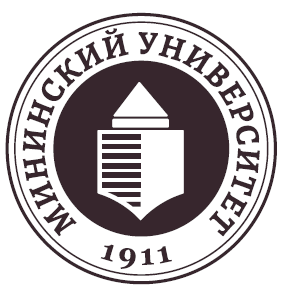 Факультет гуманитарных наукКафедра русской и зарубежной филологии603950, Нижний Новгород, ул. Ульянова, 1Тел: (831) 242-20-44, доб. 250e-mail: ilchenko_nm@mininuniver.ru marinina_ua@mininuniver.ru ИНФОРМАЦИОННОЕ ПИСЬМО – приглашение X Всероссийская научно-практическая конференция молодых ученых«GENIUS LOCI: Образы Москвы и Петербурга в судьбе и творчестве русских и зарубежных писателей» 5 апреля 2024 г., Нижний НовгородУВАЖАЕМЫЕ АСПИРАНТЫ, МАГИСТРАНТЫ, БАКАЛАВРЫ, СТАРШЕКЛАССНИКИ!Приглашаем вас принять участие в работе X Всероссийской научно-практической конференции «GENIUS LOCI: Образы Москвы и Петербурга в судьбе и творчестве русских и зарубежных писателей».Цель конференции: изучение особенностей образа национального культурного ландшафта, актуального для современного российского общества.В ходе конференции предполагается обсудить следующие проблемы:Московский и Петербургский текст русской словесности: рассмотрение образа города как особого художественного текста, включающего в себя сам объект и особенности его изображения. Москва как часть биографии, творческой и персональной: изучение образа Москвы как символа Отечества, русской широты, душевности, хлебосольства, выраженного в художественных произведениях разных жанров.  Петербург на географической и ментальной карте: исследуется два представления о Петербурге – как «победителе стихий», «чудотворном граде» и городе Антихриста; выделяются топосы, связанные с реальным местом проживания писателей и превращением их домов в центры культурной жизни. Национальные образы в литературе, живописи, архитектуре, кинематографе о Москве и Петербурге: анализируется специфика создания, закрепления и распространения национального образа мира в культурном и литературном сознании.Москва и Петербург как «образы двух российских столиц» в травелогах зарубежных путешественников: выявляются особенности создания образа столицы «чужой» страны. Планируется работа по следующим направлениям:Мистические образы Москвы и Петербурга в легендах, преданиях и художественном творчестве; Мифы о легендарных исторических личностях столичного пространства в интерпретации поэтов, писателей, художников, кинематографистов;Реальная и художественная родословная поэта (писателя), художника в произведениях о Москве и Петербурге; Урбанистический пейзаж столичных городов в визуальном и вербальном изображении;Восприятие Москвы и Петербурга в травелогах отечественных и зарубежных путешественников;Литературные музеи Москвы и Петербурга, их роль в формировании культурного ландшафта города;Особенности экранной рецепции образов Москвы и Петербурга.            Секции будут сформированы на основе полученных заявок.Заявку на участие в конференции просьба выслать до 27 марта 2024 года по электронной почте: ilchenko2005@mail.ru Регистрационная форма участникаПрограмма конференции будет объявлена до 2 апреля 2024 года.Лучшие доклады будут опубликованы.Во время конференции участники могут подать заявку на участие во II Всероссийском конкурсе проектов молодых исследователей «Образы Москвы и Петербурга в творчестве русских и зарубежных писателей». В конкурсе могут принять участие старшеклассники, студенты, магистранты, аспиранты.Конкурс проводится по каждому конкурсному направлению по следующим категориям: - «Статья». - «Презентация». - «Научно-исследовательский проект».Тематика конкурса определяется направлениями работы конференции. Подробная информация о конкурсе представлена в Положении. С УВАЖЕНИЕМ, ОРГАНИЗАЦИОННЫЙ КОМИТЕТ КОНФЕРЕНЦИИФамилия – русский языкИмя Отчество (полностью) – русский языкМесто учебы (полностью) – русский языкЕ-mailФИО научного руководителя, место работы, ученая степень, звание, должность (полностью) – русский языкНазвание статьи – русский языкКонтактный телефон